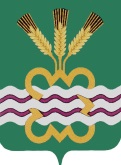 РОССИЙСКАЯ  ФЕДЕРАЦИЯСВЕРДЛОВСКАЯ  ОБЛАСТЬДУМА  КАМЕНСКОГО  ГОРОДСКОГО  ОКРУГА ПЯТЫЙ  СОЗЫВДвадцать пятое заседание РЕШЕНИЕ № 235 19 июня 2014 годаОб утверждении Положения  об организации профессионального образования и дополнительного профессионального образования выборных должностных  лиц органов  местного самоуправления Каменского городского округа, муниципальных  служащих Каменского городского округа и работников муниципальных учреждений Каменского городского округа.В соответствии с пунктом 8.1 части 1 статьи 17 Федерального закона от 6 октября 2003 года № 131-ФЗ "Об общих принципах организации местного самоуправления в Российской Федерации", Федеральным законом от 2 марта 2007 года № 25-ФЗ "О муниципальной службе в Российской Федерации", Законом Свердловской области от 29 октября 2007 года № 136-ОЗ "Об особенностях муниципальной службы на территории Свердловской области", Законом Свердловской области от 26 декабря 2008 года № 146-ОЗ "О гарантиях осуществления полномочий депутата представительного органа муниципального образования, члена выборного органа местного самоуправления, выборного должностного лица местного самоуправления в муниципальных образованиях, расположенных на территории Свердловской области", Уставом муниципального образования «Каменский городской округа»,  Дума Каменского городского округа Р Е Ш И Л А:1. Утвердить Положение об организации профессионального образования и дополнительного профессионального образования выборных должностных лиц органов местного самоуправления Каменского городского округа, муниципальных служащих Каменского городского округа, и работников муниципальных учреждений Каменского городского округа (прилагается).2. Опубликовать настоящее Решение в газете «Пламя» и разместить на официальном сайте Администрации муниципального образования «Каменский городской округ».3. Контроль исполнения настоящего Решения возложить на постоянный Комитет Думы Каменского городского округа по вопросам законодательства и местного самоуправления (Н.П. Шубина).Глава Каменского городского округа                                             С.А. БелоусовПредседатель Думы Каменского городского округа                      В.И. Чемезов                                                              Утверждено                                                       Решением Думы                              Каменского  городского округа                                       от 19.06.2014 года  № 235Положение об организации профессионального образования и дополнительного профессионального образования выборных должностных лиц органов  местного самоуправления Каменского городского округа, муниципальных  служащих Каменского городского округа и работников муниципальных учреждений Каменского городского округаРаздел I. ОБЩИЕ ПОЛОЖЕНИЯ1. Положение об организации профессионального образования и дополнительного профессионального образования выборных должностных лиц органов  местного самоуправления Каменского городского округа, муниципальных  служащих Каменского городского округа и работников муниципальных учреждений Каменского городского округа (далее - Положение) разработано в соответствии с Федеральным законом от 6 октября 2003 года № 131-ФЗ «Об общих принципах организации местного самоуправления в Российской Федерации» и Уставом муниципального образования «Каменский городской округ» в целях повышения эффективности деятельности органов местного самоуправления и муниципальных учреждений Каменского городского округа.2. Настоящее Положение определяет порядок организации профессионального образования и дополнительного профессионального образования выборных должностных лиц органов местного самоуправления Каменского городского округа, муниципальных служащих Каменского городского округа и работников муниципальных учреждений Каменского городского округа.3. К выборным должностным лицам органов местного самоуправления Каменского городского округа относится Глава городского округа, председатель Думы Каменского городского округа.К муниципальным служащим относятся лица, замещающие должности муниципальной службы в органах местного самоуправления Каменского городского округа (далее - органы местного самоуправления), в отраслевых (функциональных)  и территориальных органах Администрации Каменского городского округа.Раздел II. ЦЕЛИ И ПРИНЦИПЫОРГАНИЗАЦИИ ПРОФЕССИОНАЛЬНОГО ОБРАЗОВАНИЯИ ДОПОЛНИТЕЛЬНОГО ПРОФЕССИОНАЛЬНОГО ОБРАЗОВАНИЯ4. Целями профессионального образования и дополнительного профессионального образования являются:1) постоянное и гарантированное обеспечение уровня профессионального образования выборных должностных лиц органов местного самоуправления и муниципальных служащих, работников муниципальных учреждений Каменского городского округа, соответствующего содержанию и объему полномочий по должности;2) повышение эффективности деятельности органов местного самоуправления и должностных лиц органов местного самоуправления, а также муниципальных учреждений Каменского городского округа.5. Организация профессионального образования и дополнительного профессионального образования осуществляется на основании следующих основных принципов:1) непрерывность и обязательность профессионального образования и дополнительного профессионального образования выборных должностных лиц органов  местного самоуправления, муниципальных  служащих и работников муниципальных учреждений Каменского городского округа как неотъемлемой части исполнения должностных обязанностей в соответствии с квалификационными требованиями по должности;2) обеспечение опережающего характера обучения с учетом перспектив развития Каменского городского округа, усложнения функций и полномочий органов местного самоуправления и муниципальных учреждений, внедрения современных инновационных технологий, современных научных достижений;3) целевая профессиональная подготовка выборных должностных лиц органов  местного самоуправления, муниципальных  служащих и работников муниципальных учреждений Каменского городского округа по направлению подготовки и специализации в соответствии с квалификационными требованиями по должности, а также для формирования кадрового резерва, использование обязательных и дополнительных программ профессионального образования и дополнительного профессионального образования, разнообразие форм организации профессионального образования и дополнительного профессионального образования при обучении по программам профессионального образования и дополнительного профессионального образования;4) дифференциация программ профессионального образования и дополнительного профессионального образования выборных должностных лиц органов  местного самоуправления, муниципальных  служащих и работников муниципальных учреждений Каменского городского округа в зависимости от групп должностей и профессиональной специализации.6. Основаниями для направления для получения профессионального образования и (или) дополнительного профессионального образования являются:1) наступление очередного срока прохождения курса специального обучения  в соответствии с утвержденными планами;2) рекомендация аттестационной комиссии;3) обеспечение возможности поддержания уровня квалификации, достаточного для исполнения должностных полномочий.7. В рамках поддержания необходимого профессионально-квалификационного уровня обеспечивается дифференцированный подход по:1) должностным категориям специалистов (работников);2) предметной специализации (содержанию) должностных обязанностей;3) уровню индивидуальной квалификации и базовому образованию;4) формам обучения;5)целям профессионального образования и дополнительного профессионального образования.8. Профессиональное образование и дополнительное профессиональное образование выборных должностных лиц органов  местного самоуправления, муниципальных  служащих и работников муниципальных учреждений Каменского городского округа может осуществляться в форме обучения с отрывом от работы или без отрыва от работы, а также в форме дистанционного обучения.Раздел III. ОРГАНИЗАЦИЯ ПРОФЕССИОНАЛЬНОГО ОБРАЗОВАНИЯИ ДОПОЛНИТЕЛЬНОГО ПРОФЕССИОНАЛЬНОГО ОБРАЗОВАНИЯВЫБОРНЫХ ДОЛЖНОСТНЫХ ЛИЦ ОРГАНОВ МЕСТНОГО САМОУПРАВЛЕНИЯ КАМЕНСКОГО ГОРОДСКОГО ОКРУГА, МУНИЦИПАЛЬНЫХ СЛУЖАЩИХ КАМЕНСКОГО ГОРОДСКОГО ОКРУГА9. Организация профессионального образования и (или) дополнительного профессионального образования выборных должностных лиц органов  местного самоуправления, муниципальных  служащих Каменского городского округа включает:1) анализ кадрового потенциала по уровню образования и соответствию, квалификационным требованиям по замещаемой должности;2) подготовку и утверждение ежегодного плана осуществления мероприятий в рамках профессионального образования и (или) дополнительного профессионального образования (далее - ежегодный план обучения);3) подготовку и заключение договоров (муниципальных контрактов) на осуществление мероприятий в рамках профессионального образования и (или) дополнительного профессионального образования кадров с образовательными организациями;4) организацию системы учета и контроля в рамках профессионального образования и (или) дополнительного профессионального образования кадров в образовательных организациях;5) анализ результатов осуществления мероприятий в рамках профессионального образования и (или) дополнительного профессионального образования кадров.10. Периодичность проведения мероприятий в рамках профессионального образования и (или) дополнительного профессионального образования в органе местного самоуправления Каменского городского округа:1) Глава Каменского городского округа, председатель Думы и депутаты Думы Каменского городского округа - по мере необходимости, но не реже одного раза в три года;2) муниципальные служащие - по мере необходимости, но не реже одного раза в три года.11. В ежегодный план обучения не включаются и на обучение не направляются выборные должностные лица органов местного самоуправления Каменского городского округа, муниципальные служащие Каменского городского округа:1) обучающиеся в образовательных организациях высшего образования по специализации должности муниципальной службы по заочной форме обучения;2) достигшие возраста 65 лет;3) находящиеся в длительных отпусках (по беременности и родам, по уходу за ребенком и др.);4) получавшие профессиональное образование и (или) дополнительное профессиональное образование (прошедшие профессиональную подготовку, переподготовку и (или) повышение квалификации) в течение предыдущих трех лет.12. Муниципальные служащие, указанные в подпункте 4 пункта 11 настоящего Положения, не включенные в ежегодный план обучения, направляются на обучение по решению представителя нанимателя (работодателя) в случае необходимости получения ими профессиональных знаний и (или) специальных навыков, которые требуются для эффективной реализации органами местного самоуправления Каменского городского округа своих полномочий.13. Проведение мероприятий в рамках профессионального образования и (или) дополнительного профессионального образования выборных должностных лиц органов  местного самоуправления Каменского городского округа, муниципальных  служащих Каменского городского округа осуществляется:1) на основании ежегодных планов Правительства Свердловской области - за счет средств бюджета Свердловской области;2) на основании ежегодных планов органов местного самоуправления Каменского городского округа - за счет средств местного бюджета.14. Формирование плана обучения выборных должностных лиц местного самоуправления Каменского городского округа, муниципальных служащих Думы Каменского городского округа осуществляется специалистом Думы Каменского городского округа.Формирование ежегодного плана обучения осуществления мероприятий в рамках профессионального образования и (или) дополнительного профессионального образования муниципальных служащих Администрации Каменского городского округа осуществляется специалистом отдела  по правовой и кадровой работе Администрации Каменского городского округа, на основании предложений заместителей Главы Администрации Каменского городского округа, руководителей отраслевых (функциональных) и территориальных  органов Администрации Каменского городского округа в срок до 1 августа текущего года на очередной год. Предложения должны содержать фамилию, имя, отчество и наименование должности муниципального служащего, которого планируется направить для прохождения обучения, тематику обучения (с учетом специализации деятельности муниципального служащего), вид обучения, форму обучения (с отрывом от работы либо без отрыва от работы).Формирование ежегодного плана обучения муниципальных служащих Контрольного органа Каменского городского округа осуществляется уполномоченным должностным лицом Контрольного органа Каменского городского округа.15. Ежегодный план обучения утверждается соответственно Главой Каменского городского округа (в отношении выборных должностных лиц органов местного самоуправления Каменского городского округа, муниципальных служащих Думы Каменского городского округа), Главой Администрации Каменского городского округа (в отношении муниципальных служащих Администрации Каменского городского округа), председателем Контрольного органа Каменского городского округа (в отношении муниципальных служащих Контрольного органа). Сформированные планы направляются в отдел по правовой и кадровой работе Администрации Каменского городского округа. Сводный ежегодный план утверждается Главой Каменского городского округа.16. В соответствии с утвержденным сводным ежегодным планом обучения соответствующим органом местного самоуправления Каменского городского округа осуществляется подготовка проектов договоров (муниципальных контрактов) на осуществление мероприятий в рамках профессионального образования и (или) дополнительного профессионального образования кадров.17. Корректировка ежегодных планов обучения осуществляется в случае изменения объема финансирования расходов на осуществление мероприятий в рамках профессионального образования и (или) дополнительного профессионального образования кадров, изменения в составе лиц, подлежащих направлению на обучение, изменения потребности в получении профессионального образования и (или) дополнительного профессионального образования в соответствующем органе местного самоуправления Каменского городского округа.Раздел IV. ОРГАНИЗАЦИЯ ПРОФЕССИОНАЛЬНОГО ОБРАЗОВАНИЯИ ДОПОЛНИТЕЛЬНОГО ПРОФЕССИОНАЛЬНОГО ОБРАЗОВАНИЯ РАБОТНИКОВ МУНИЦИПАЛЬНЫХ УЧРЕЖДЕНИЙ КАМЕНСКОГО ГОРОДСКОГО ОКРУГА.18. Организация профессионального образования и (или) дополнительного профессионального образования работников муниципальных учреждений Каменского городского округа включает:1) анализ кадрового потенциала муниципального учреждения по уровню образования и соответствию работников муниципального учреждения квалификационным требованиям по замещаемой должности;2) подготовку и утверждение ежегодного плана обучения в муниципальном учреждении;3) подготовку и заключение договоров (муниципальных контрактов) на осуществление мероприятий в рамках профессионального образования и (или) дополнительного профессионального образования кадров с образовательными учреждениями;4) организацию системы учета и контроля в рамках профессионального образования и (или) дополнительного профессионального образования кадров в образовательных учреждениях;5) анализ результатов осуществления мероприятий в рамках профессионального образования и (или) дополнительного профессионального образования кадров.19. Периодичность проведения мероприятий в рамках профессионального образования и (или) дополнительного профессионального образования в муниципальном учреждении:1) руководитель муниципального учреждения - по мере необходимости, но не реже чем один раз в три года;2) заместитель руководителя муниципального учреждения - по мере необходимости, но не реже чем один раз в три года;3) главный бухгалтер муниципального учреждения - по мере необходимости, но не реже чем один раз в три года;4) иные работники муниципального учреждения - по мере необходимости, в зависимости от замещаемой работником должности и потребности в получении им профессионального образования и (или) дополнительного профессионального образования.20. Формирование ежегодного плана обучения в муниципальном учреждении на очередной год обеспечивается руководителем соответствующего муниципального учреждения.Утверждение ежегодного плана обучения в муниципальном учреждении на очередной год осуществляется руководителем соответствующего муниципального учреждения.21. Корректировка ежегодного плана обучения осуществляется в случае изменения объема финансирования расходов на осуществление мероприятий в рамках профессионального образования и (или) дополнительного профессионального образования кадров, изменения в составе лиц, подлежащих направлению на обучение, изменения потребности в получении профессионального образования и (или) дополнительного профессионального образования в соответствующем муниципальном учреждении.22. Руководитель муниципального учреждения в срок до 1 февраля года, следующего за отчетным, обеспечивает представление в Администрацию Каменского городского округа информации о мероприятиях в рамках профессионального образования и (или) дополнительного профессионального образования, осуществленных в муниципальном учреждении в течение года с указанием количества лиц, получивших (получающих) профессиональное образование и (или) дополнительное профессиональное образование в отчетном периоде, наименований образовательных программ, объема и источников средств, направленных на финансирование профессионального образования и (или) дополнительного профессионального образования.23. Руководитель муниципального учреждения самостоятельно:1) определяет порядок, формы и условия реализации мероприятий в рамках профессионального образования и (или) дополнительного профессионального образования кадров в муниципальном учреждении, а также объемы финансирования, необходимые для их реализации;2) осуществляет контроль за организацией мероприятий в рамках профессионального образования и (или) дополнительного профессионального образования кадров в муниципальном учреждении.Раздел V. ФИНАНСИРОВАНИЕ РАСХОДОВ,СВЯЗАННЫХ С ОРГАНИЗАЦИЕЙ ПРОФЕССИОНАЛЬНОГО ОБРАЗОВАНИЯИ ДОПОЛНИТЕЛЬНОГО ПРОФЕССИОНАЛЬНОГО ОБРАЗОВАНИЯ24. Финансирование расходов, связанных с организацией профессионального образования и дополнительного профессионального образования выборных должностных лиц органов  местного самоуправления Каменского городского округа, муниципальных  служащих Каменского городского округа и работников муниципальных учреждений Каменского городского округа, осуществляется за счет средств местного бюджета.Финансирование расходов, связанных с организацией профессионального образования и дополнительного профессионального образования выборных должностных лиц органов  местного самоуправления Каменского городского округа, муниципальных  служащих Каменского городского округа и работников муниципальных учреждений Каменского городского округа, может осуществляться также за счет иных источников, предусмотренных законодательством Российской Федерации, законодательством субъекта Российской Федерации.25. Расходы, связанные с организацией профессионального образования и дополнительного профессионального образования выборных должностных лиц органов  местного самоуправления Каменского городского округа, муниципальных  служащих Каменского городского округа и работников муниципальных учреждений Каменского городского округа, предусматриваются в составе расходов на содержание соответствующих органов местного самоуправления Каменского городского округа и муниципальных учреждений Каменского городского округа.26. Расходы, связанные с организацией профессионального образования и дополнительного профессионального образования выборных должностных лиц органов  местного самоуправления Каменского городского округа, муниципальных  служащих Каменского городского округа, предусматриваются муниципальной программой по развитию муниципальной службы, а также государственными программами Свердловской области по развитию муниципальной службы.